Найди и назовиГде мышка, а где мишка?Где мышка, а где мишка?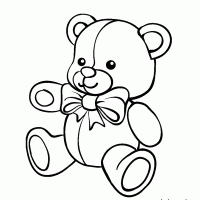 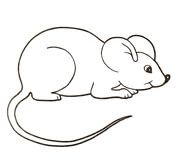 Где осы, а где оси?Где осы, а где оси?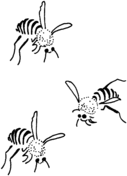 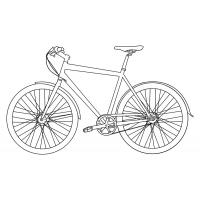 Где мал, а где мял?Где мал, а где мял?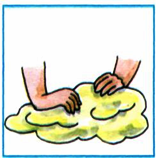 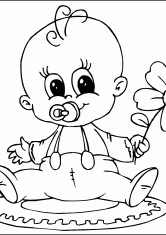 Где нос, а где нёс?Где нос, а где нёс?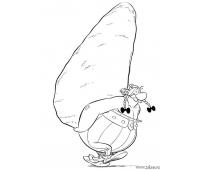 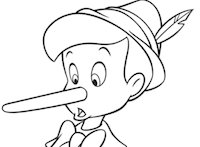 Где выл, а где вил?Где выл, а где вил?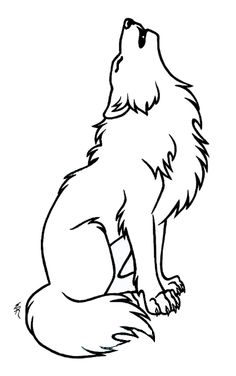 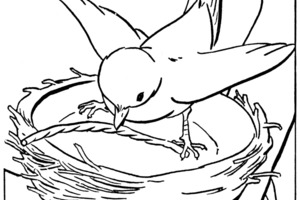 